ANGLICKÝ JAZYK 4.ROČNÍK učivo do 7.4.1, online cvičení k učebnici    https://zsbcupice.cz/pro-zaky/anglicky-jazyk/#ctvrty  č.11 Holiday, č.12 Weather2,  Pracovní sešit str.30/6 napiš báseň do obrázku, str.32/2, celá strana 333,   Poslechnout si několikrát  písničku https://www.youtube.com/watch?v=KUSbazn3STo      a slovíčka  počasí https://www.youtube.com/watch?v=CXKj7bm4Ops4,  učebnice str.33- 5 vět napsat do sešitu a napsat jestli věta patří k obrázku A nebo B     př. There is a cinema in the town   A5, Minitest 6 (viz foto) napsat odpovědi  do sešitu1.cvičení-najít v osmisměrce slovíčka počasí2.cvičení-odpovědět celou větou podle obrázku3. cvičení – odpovědět na otázky dle příkladuVeškerou práci vyfotit a  poslat svému učiteli anglického jazykaPetra Klimparová –mail petraklimparova@seznam.cz, Messenger, InstagramLinda Vašinková – mail lindavasinkova@seznam.cz 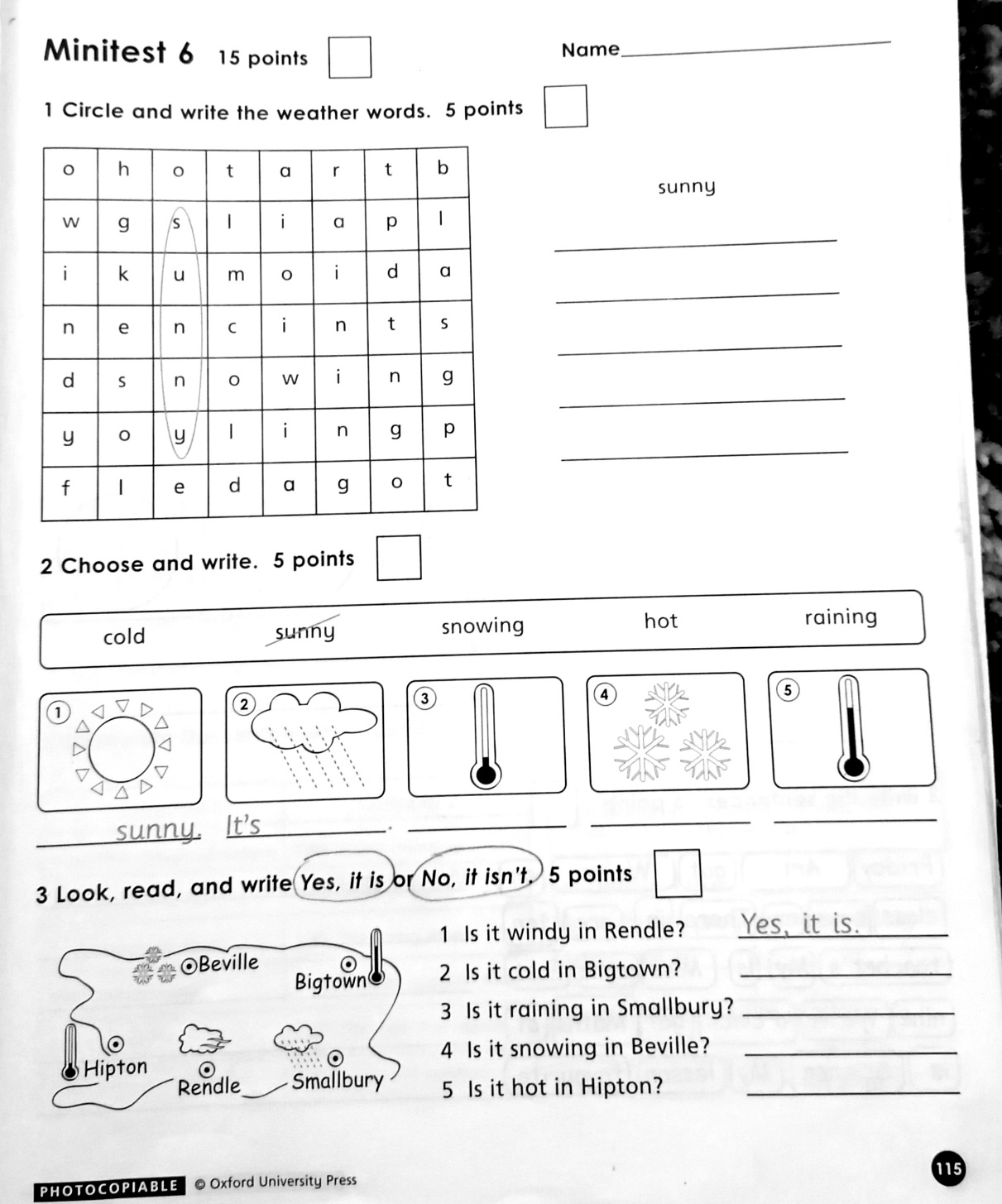 